I Am….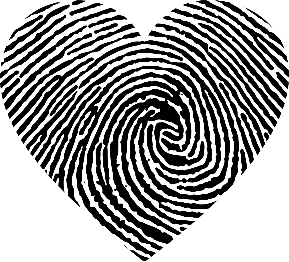 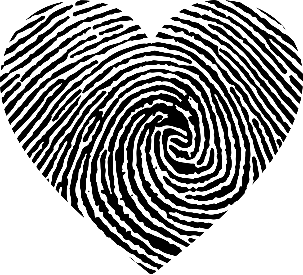 Thank you, God, that I am….“Fearfully and wonderfully made” Psalm 139:14“Made in God’s image” Genesis 1:27
Look at the words around the person on the next page.These words from the Bible describe how God sees you, the person he lovingly created. 
Do any of these words remind you of you? Now look at yourself in the mirror.God made you in his image and you are unique and loved by him.Look at God’s description of you again let those words sink into your soul.Choose one word or phrase to keep in your head today.You needA printout of the next pageA mirror, you could raid the science cupboard for these. God says you are: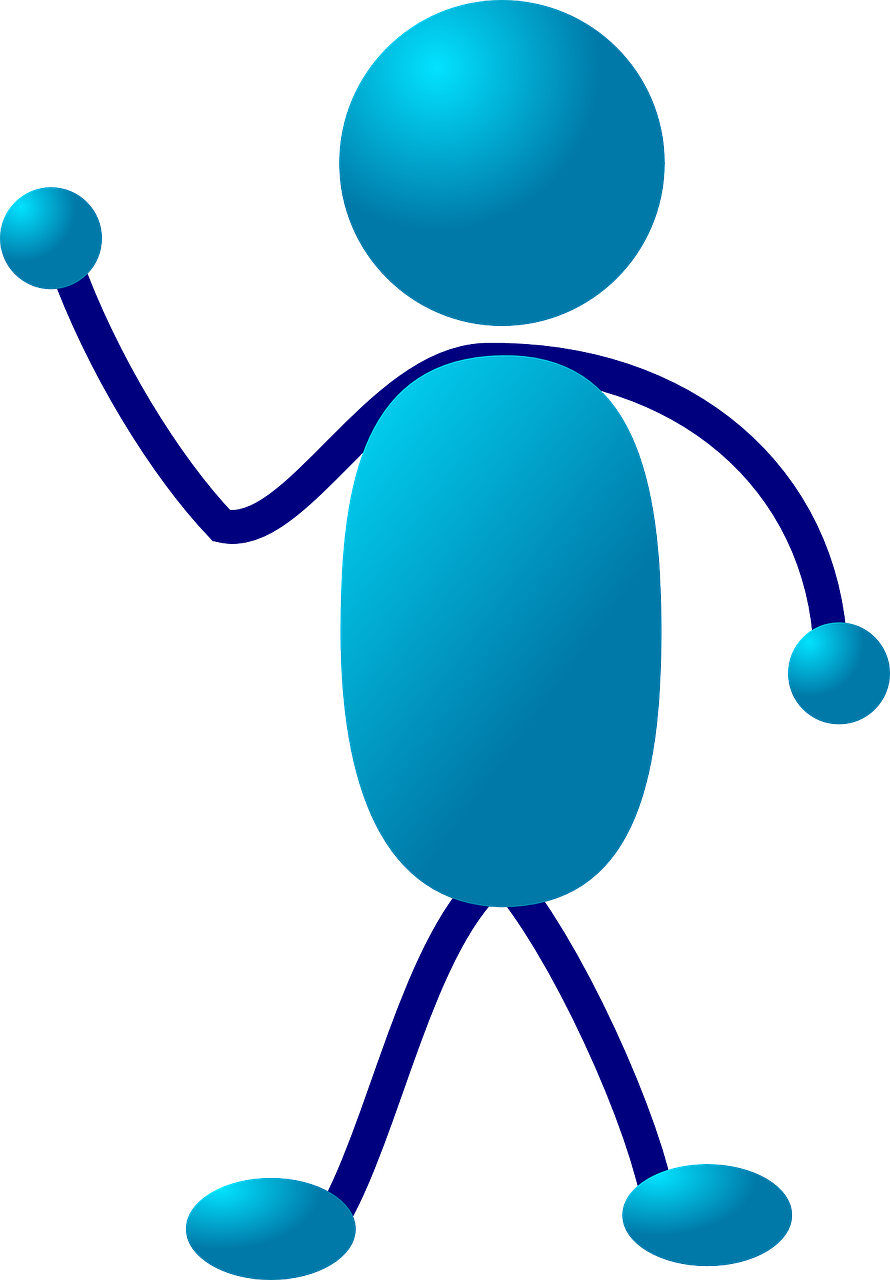 ,